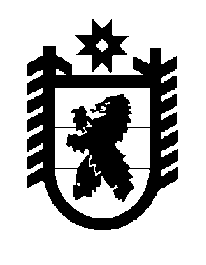 Российская Федерация Республика Карелия    ПРАВИТЕЛЬСТВО РЕСПУБЛИКИ КАРЕЛИЯРАСПОРЯЖЕНИЕ                                 от  15 февраля 2017 года № 88р-Пг. Петрозаводск Одобрить Соглашение между Министерством образования и науки Российской Федерации и Правительством Республики Карелия о предоставлении субсидии из федерального бюджета бюджету Республики Карелия на софинансирование расходов, возникающих при реализации государственных программ субъектов  Российской Федерации, на реализацию мероприятий по содействию созданию в субъектах  Российской Федерации (исходя из прогнозируемой потребности) новых мест в общеобразовательных организациях в рамках подпрограммы «Развитие дошкольного, общего и дополнительного образования детей» государственной программы  Российской Федерации «Развитие образования» на 2013 – 2020 годы (далее – Соглашение).Определить Министерство образования Республики Карелия органом, уполномоченным на выполнение условий Соглашения.           Глава Республики Карелия                                                                  А.П. Худилайнен